Остерегайтесь мошенниковВ силу своей доверчивости и уязвимости все больше пожилых людей становятся жертвами мошенников. УПФР в Краснослободском муниципальном районе РМ (межрайонное) хочет призвать всех граждан быть бдительными и не поддаваться на неправомерные уловки.Прежде всего, важно помнить, что сотрудники ПФР не ходят по домам, за исключением только тех случаев, когда пожилой гражданин не может сам добраться до клиентской службы, в этом случае он всегда оставляет заявку, и специалист приходит в строго оговоренное время.Работа с населением ведется исключительно в клиентской службе лично, в письменной форме, с помощью извещений, уведомлений и других документов, или через портал госуслуг и сайт ПФР. Любые запросы от имени ПФР направляются гражданам по почте, или приходят в Личный кабинет. Назначение пенсий и других социальных выплат производится на основании заявлений граждан, поданных непосредственно в территориальные органы ПФР.Хотелось бы призвать пожилых людей быть бдительными и осторожными, не впускать незнакомых людей в дом, проверять у них документы, а обо всех подозрительных фактах незамедлительно сообщать в правоохранительные органы. Обо всех новшествах можно узнать в официальных СМИ , или позвонив в орган ПФР. Не стоит слепо доверять информации в сети.Не оставляйте ваши личные данные случайным лицам, относитесь внимательно ко всем запросам ваших паспортных данных, номеров банковских карт, паролей, СНИЛС и т.д.Остерегайтесь подделок сайта ПФР и портала госуслуг. Не переходите по сомнительным ссылкам из сообщений неизвестных абонентов.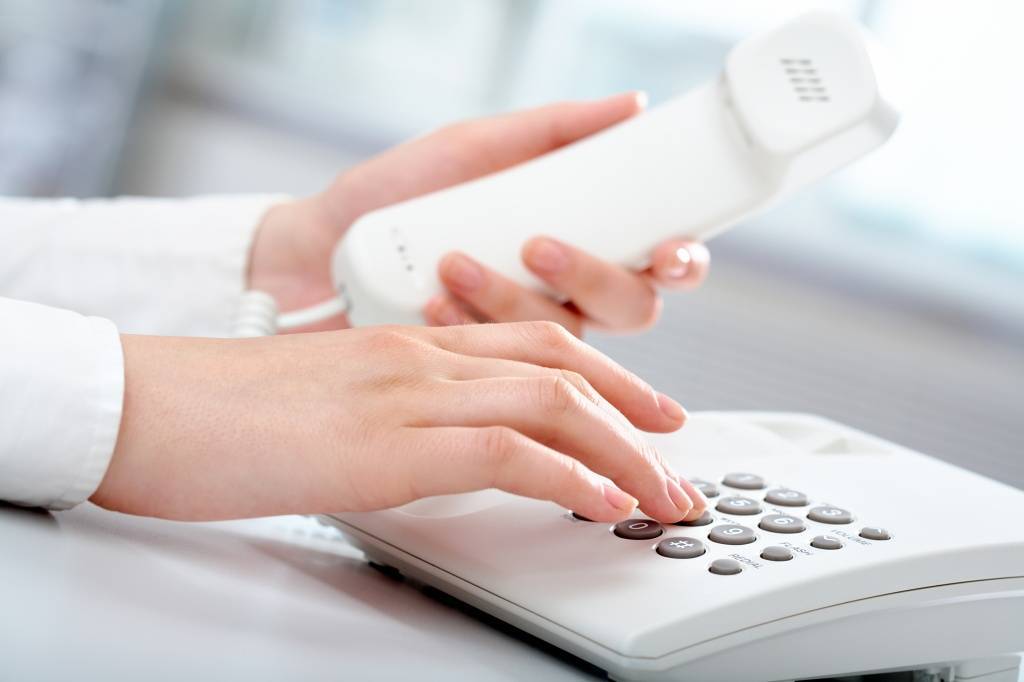 